Witam na kolejnej lekcji (1.04.2020) Zapisz temat lekcji: Sejm WielkiNa dzisiejszej lekcji dowiesz się dlaczego tematem lekcji jest „sejm wielki”, skąd ta nazwa i czy jest ona adekwatna do wydarzenia. ….ale od początku….W 1787 r. w Kaniowie doszło do spotkania Katarzyny II ze Stanisławem Augustem Poniatowskim. Król usiłował zjednać carycę do swoich planów udziału Rzeczpospolitej w zbliżającej się konfrontacji z Turcją. Obiecywał sobie symboliczne zyski terytorialne, np. port nad Morzem Czarnym, ale ważniejsza byłaby zgoda rosyjskiego protektora na reformy. Postulowano bowiem utworzenie czterdziestotysięcznej armii, co wymagało zmian w prawie, które pozwoliłyby zapewnić środki na jej utrzymanie. W tych oto okolicznościach został zwołany w 1788 roku do Warszawy sejm, który został skonfederowany tzn. nie obowiązywało na nim liberum veto, a uchwały podejmowano większością głosów. Sejm ten trwał cztery lata bo aż do 1792 roku ( nie dwa jak dotychczas bywało). Tutaj pojawia się już pierwsza odpowiedź dlaczego sejm ten  nazywamy „wielkim”, ponieważ trwał cztery lata a reformy jakie zostały podczas niego uchwalone były bardzo ważne dla państwa polskiego. (o tych reformach będzie trochę później)Zapiszcie punkt 1. Sejm Wielki 1788-1792.-trwał cztery lata-uchwalono na nim doniosłe reformy dla PolskiKorzystając z informacji w podręczniku str. 184 i 185 (str. 185 informacje w ramce) Uzupełnij schemat, wpisując informacje dotyczące stronnictw na Sejmie Czteroletnim. (kto należał, jakie reformy postulowano) (przepisać lub wkleić uzupełnione do zeszytu)Punkt 2. Stronnictwa Sejmu WielkiegoSEJM WIELKI 1788–1792Stronnictwa Na marszałka sejmu wybrano Stanisława Małachowskiego.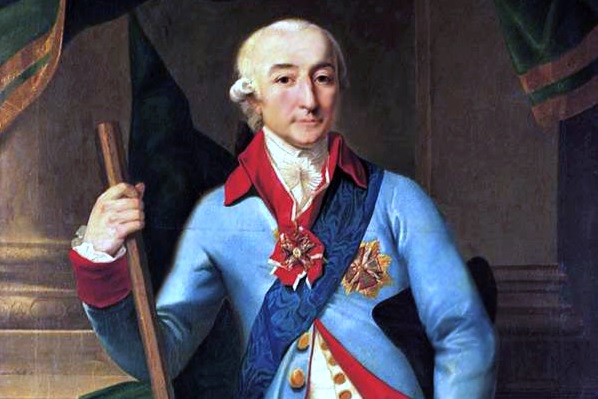  Poszukaj w Internecie informacji kim jest marszałek i zapisz punkt 3. Marszałek Sejmu to…….Punkt 4. Pierwsze reformy sejmu wielkiego (od pauz wymień pierwsze reformy sejmu wielkiego, o jakich jest mowa na filmiku)https://www.youtube.com/watch?v=9rpFlT_HLfQ 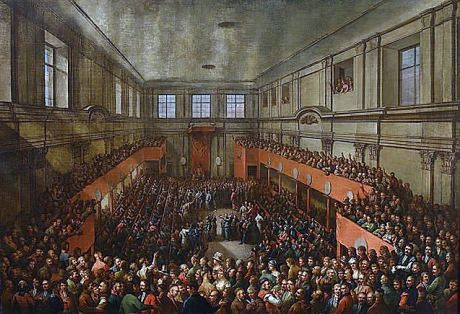 O Konstytucji 3-go maja w przyszłym tygodniu, a teraz zapisz zadanie domowe str. 72 zad 1.(Zadanie odsyłamy na e-mail wraz z uzupełnioną tabelką ze stronnictwami)REFORMDWORSKIEHETMAŃSKIE